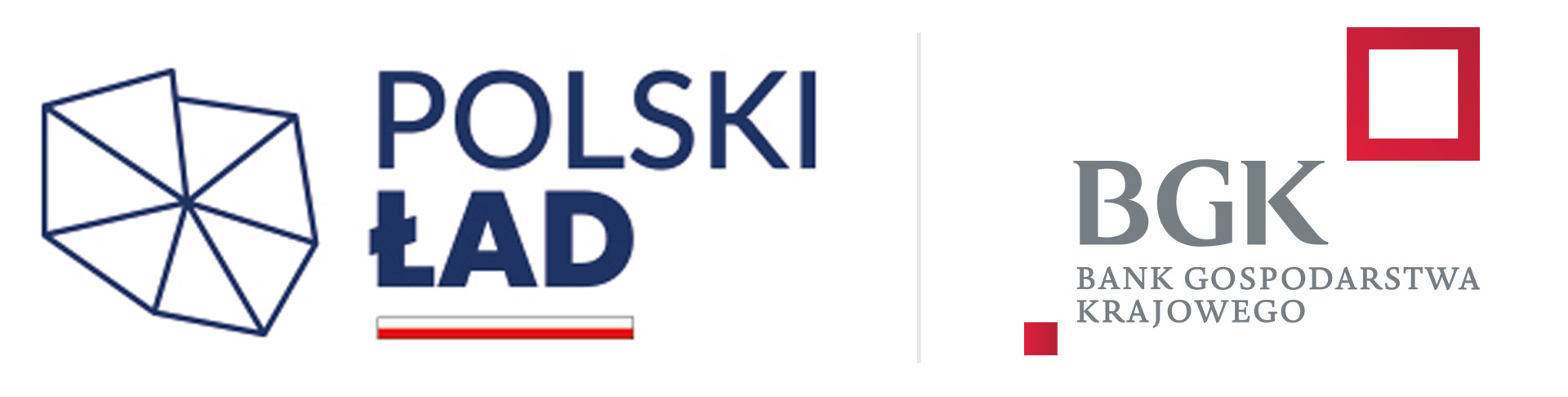 ZAM.272.1.3.2023				                              Brzeg, dnia 04.04.2023 r. Zmiana  treści Specyfikacji Warunków Zamówienia (SWZ)  dotyczy postępowania o udzielenie zamówienia publicznego na zadanie pn. „Poprawa warunków życia dzieci w pieczy zastępczej na terenie Powiatu Brzeskiego – budowa nowych i modernizacja istniejących placówek” w zakresie części                                      II zamówienia Zamawiający informuje, iż do Zamawiającego wpłynęło zapytanie o wyjaśnienie treści SWZ. Wniosek wpłynął po terminie o którym mowa w art. 284 ust. 2 ustawy                                     z dnia 11 września 2019 r. – Prawo zamówień publicznych (t.j. Dz.U. z 2022 poz.1710 z późn. zm.) – dalej: ustawa Pzp, nie mniej jednak Zamawiający, z uwagi na fakt, iż pytanie jest istotne w przedmiocie sprawy,  działając na podstawie art. 284 ust. 4 ustawy Pzp udziela następujących wyjaśnień:Pytanie nr 1: Czy w związku z podziałem na Etapy części II zadania:
I etap - prace projektowe - Vat powinien wynosić 23% zaś dla etapu II - prace budowlane 8%?. Czy Wykonawca powinien przyjąć jednolity vat 8% na całość zadania, czy rozdzielić etapami?Odpowiedź nr 1: Zamawiający informuje, iż I etap – prace projektowe winny być objęte 23% stawką podatku VAT, natomiast etap II – roboty budowlane 8%. W związku z tym, Zamawiający zmienia treść formularza ofertowego (zał. nr 1.2 do SWZ) w tym zakresie (pkt 5.1 formularza ofertowego). Zmieniony formularz ofertowy stanowi załącznik nr 1 do niniejszego pisma. Tym samym, Zamawiający wskazuje, iż ofertę należy złożyć na w/w zmienionym formularzu ofertowym. Jednocześnie Zamawiający informuje, iż dnia 04.04.2023 r. przed upływem terminu składania ofert, który wyznaczony był na dzień 04.04.2023 r. na godz. 12:00 przedłużył termin składania ofert do dnia 07.04.2023r. do godz. 10.00. W związku z powyższym, ofertę należy złożyć w terminie do dnia 07.04.2023 r.                                      do godz. 10:00. Niniejsze zmiany stają się integralną częścią Specyfikacji Warunków Zamówienia                            i są wiążące przy składaniu ofert. STAROSTA(—)Jacek Monkiewicz Załączniki: Formularz ofertowy na część II – zał. nr 1.2 do SWZSprawę prowadzi Aleksandra Kurpiel, tel. 77 444 79 21Sporządziła dn. 04.04.2023 r. Aleksandra Kurpiel Sprawdziła dn. 04.04.2023 r. Anna Woroszczuk-Preis 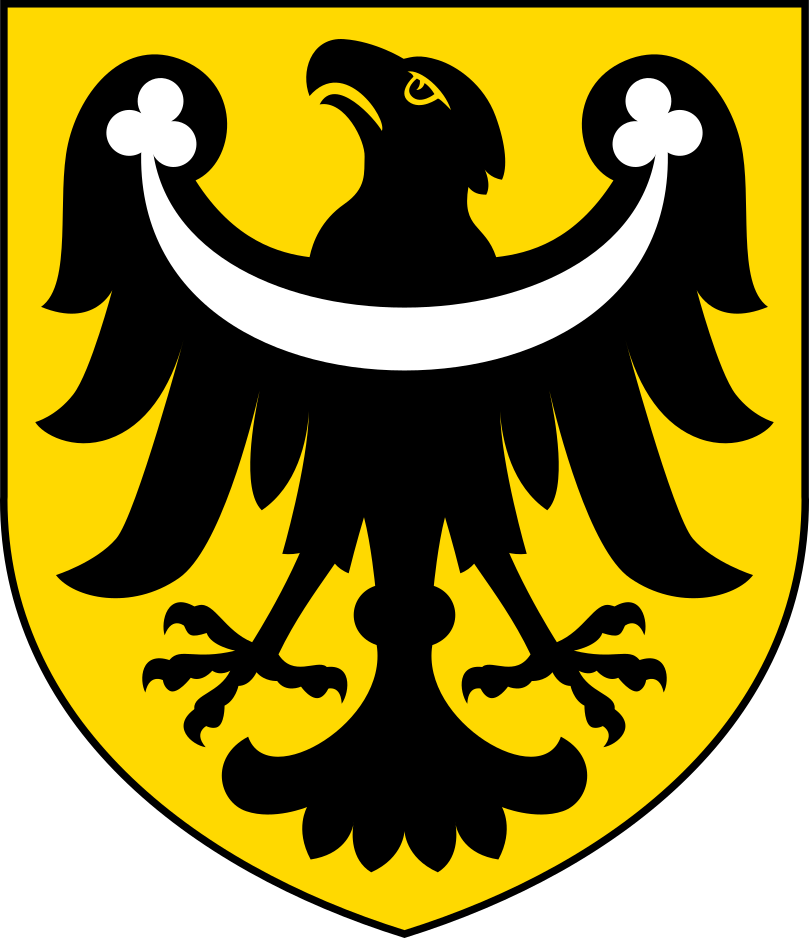 Powiat Brzeski - Starostwo Powiatowe w Brzeguul. Robotnicza 20, 49-300 Brzegcentrala tel. (+48) 77 444 79 00 (do 02)https://brzeg-powiat.pl/